ГЛАВА КРАСНОСЕЛЬКУПСКОГО РАЙОНАРАСПОРЯЖЕНИЕ«15» февраля 2024 г.                                                                           № 6-РГс. КрасноселькупО награждении Почетной грамотой и объявлении БлагодарностиГлавы Красноселькупского районаВ соответствии с постановлением Администрации Красноселькупского района от 03 ноября 2021 года № 1-П «Об утверждении положений о наградах Главы Красноселькупского района», руководствуясь Уставом муниципального округа Красноселькупский район Ямало-Ненецкого автономного округа:1.	За добросовестный труд, большой вклад в развитие оленеводства, сохранение традиционного образа жизни и традиций коренных малочисленных народов Севера и в связи с празднованием Дня оленевода:1.1.	наградить Почетной грамотой Главы Красноселькупского района:Ирикова Александра Александровича, оленевода с. Ратта;1.2.	объявить Благодарность Главы Красноселькупского района:Боякину Сергею Юрьевичу, оленеводу с. Ратта;Ириковой Евгении Витальевне, чумработнице с. Ратта;Каргачеву Анатолию Геннадьевичу, оленеводу с. Толька;Полиной Маргарите Леонидовне, оленеводу с. Толька;Баякину Леониду Васильевичу, оленеводу с. Толька;Каргачеву Евгению Павловичу, оленеводу с. Толька;Калину Виктору Юрьевичу, оленеводу с. Толька;Тамелькину Илье Владимировичу, с. Красноселькуп;Чернявских Андрею Викторовичу, с. Красноселькуп.2.	Централизованной бухгалтерии Администрации Красноселькупского района выплатить единовременное денежное вознаграждение согласно пункту 13 Положения о Почетной грамоте Главы Красноселькупского района.3.	Опубликовать настоящее распоряжение в газете «Северный край» и разместить на официальном сайте муниципального округа Красноселькупский район Ямало-Ненецкого автономного округа.Глава Красноселькупского района					   Ю.В. Фишер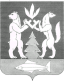 